WV User PreferencesWeb Reimbursement Preferences – Current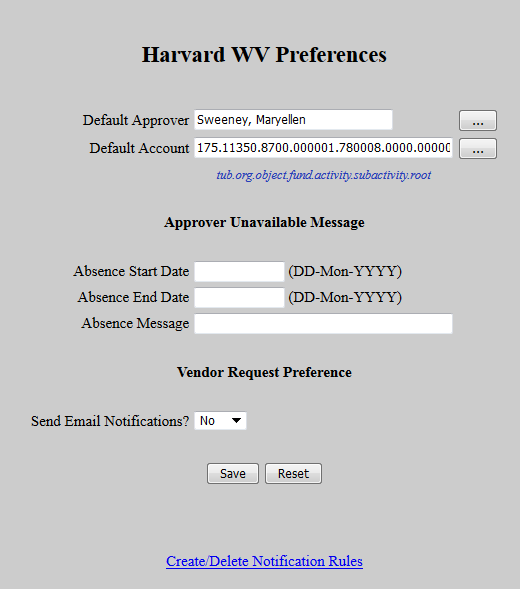 New Look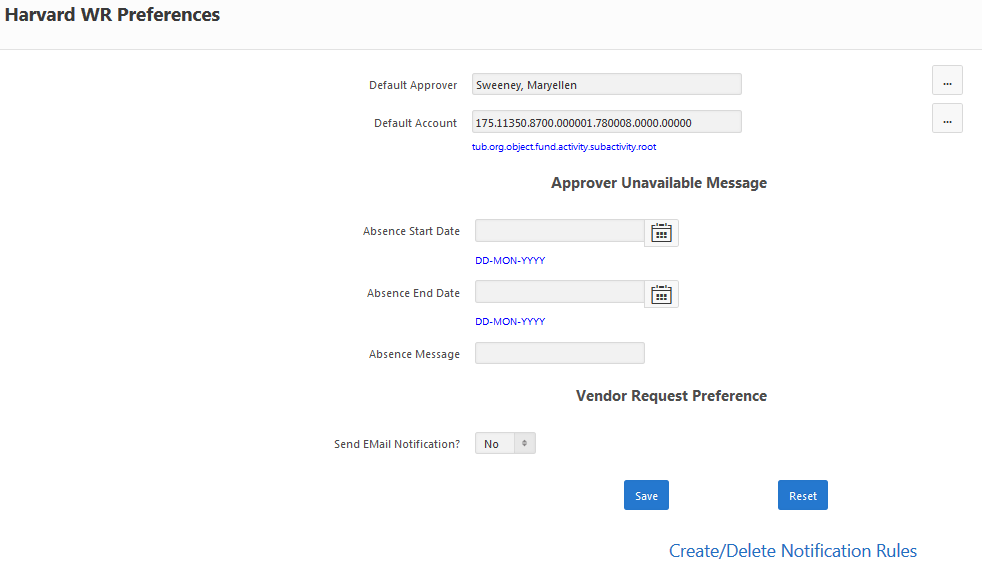 Changes:Absence Date Search using pop-up calendarsReimbursement Email Maintenance - Current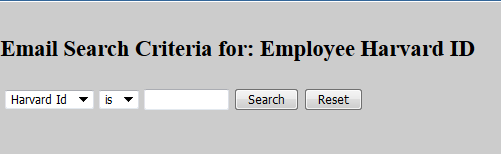 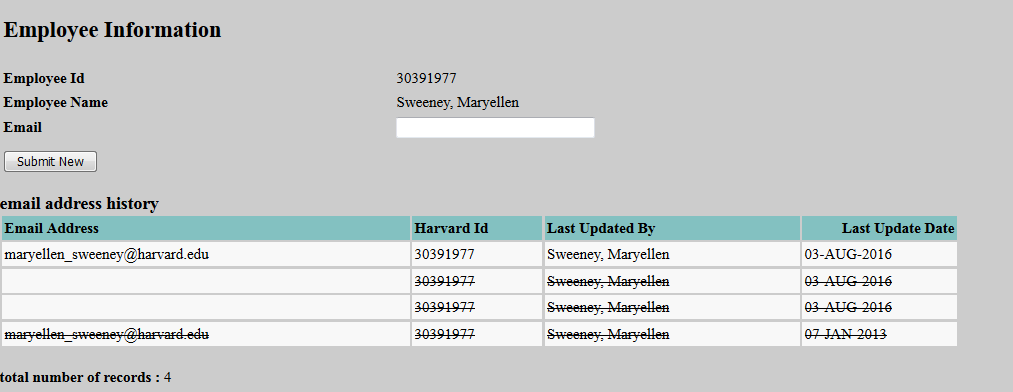 New Look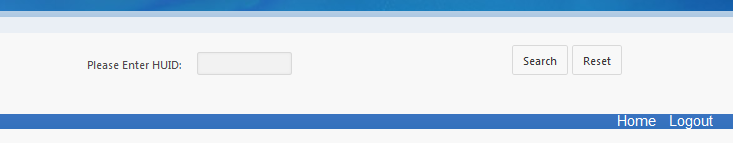 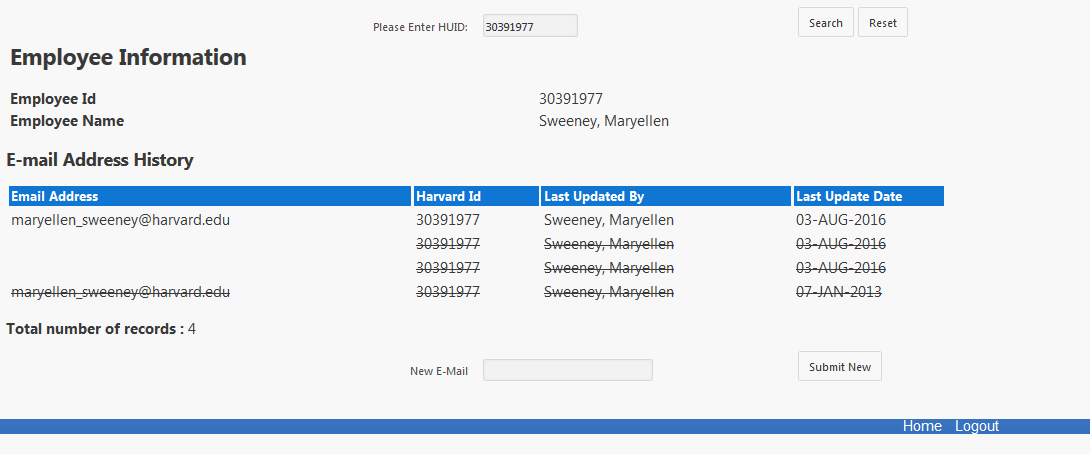 Reimbursement Email Maintenance - Current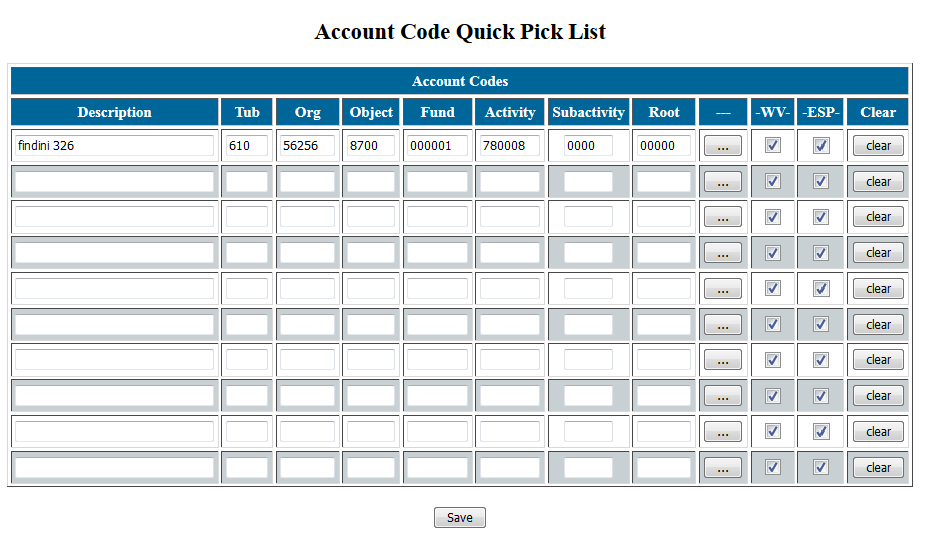 New Look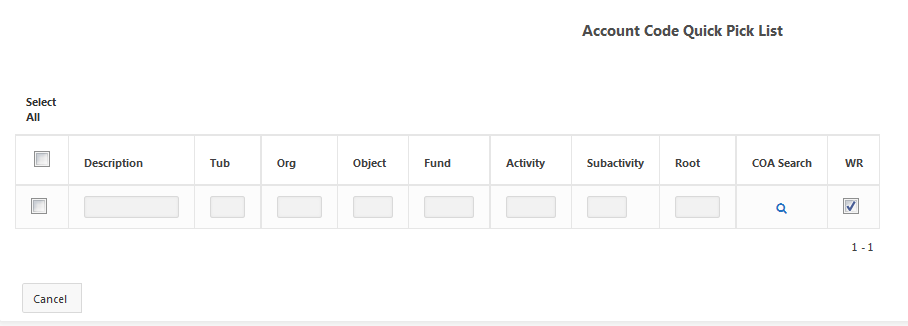 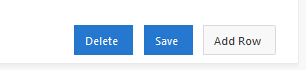 Changes:Clear buttons and ESP fields have been removedAbility to add additional rowsAbility to Select lines and Delete rowsAbility to Select All and Delete all rowsSave/Delete functions will provide message to show action completed